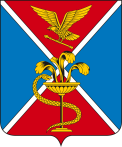 АДМИНИСТРАЦИЯ ГОРОДА ЕССЕНТУКИСтавропольского краяПОСТАНОВЛЕНИЕОб утверждении условий приватизациимуниципального имуществаВ соответствии с Гражданским кодексом Российской Федерации, Федеральным законом от 21 декабря  2001 г. № 178-ФЗ «О приватизации государственного и муниципального имущества», Постановлением Правительства Российской Федерации от 27 августа 2012 г. № 860 «Об организации и проведении продажи государственного или муниципального имущества в электронной форме», решением Думы города Ессентуки от 1 октября 2020 г. № 7 «Об утверждении Прогнозного плана (программы) приватизации муниципального имущества города Ессентуки на 2021-2023 годы», Положением о приватизации муниципального имущества города Ессентуки, утвержденным решением Совета города Ессентуки от 25.02.2011 № 11,  на основании Устава муниципального образования городского округа город-курорт Ессентуки, отчета об оценке рыночной стоимости объекта недвижимости, выполненного ООО «Амакс», администрация города ЕссентукиПОСТАНОВЛЯЕТ:1. Комитету по управлению муниципальным имуществом города Ессентуки (Павлов С.В.) организовать и осуществить приватизацию находящегося в муниципальной собственности города Ессентуки недвижимого имущества:1.1. Лот 1. Нежилое помещение, назначение: нежилое помещение, площадью 103,2 кв.м, кадастровый номер 26:30:030109:205, расположенное по адресу: г. Ессентуки, улица Октябрьская, 424 (далее – Имущество):2. Утвердить следующие условия приватизации Имущества:2.1. Способ приватизации Имущества – аукцион в электронной форме с открытой формой подачи предложений о цене.2.2. Продавец (Организатор торгов) – Комитет по управлению муниципальным имуществом города Ессентуки.2.3. Начальная цена Имущества – 1 460 857 руб. (Один миллион четыреста шестьдесят тысяч восемьсот пятьдесят семь рублей), в том числе НДС.2.4. Размер задатка (20% от начальной цены Имущества) – 292 171,40 руб. (Двести девяносто две тысячи сто семьдесят один рубль 40 копеек).2.5. Шаг аукциона (5% от начальной цены Имущества) – 73 042,85 руб. (Семьдесят три тысячи сорок два рубля 85 копеек).3. Муниципальному бюджетному учреждению «Ессентуки сегодня» опубликовать настоящее постановление в городской общественно-политической газете «Ессентукская панорама».4. Отделу по организационным и кадровым вопросам администрации города Ессентуки разместить настоящее постановление на официальном сайте администрации города Ессентуки и Думы города Ессентуки в информационно-телекоммуникационной сети «Интернет».5. Контроль за выполнением настоящего постановления возложить на заместителя главы администрации – руководителя комитета по управлению муниципальным имуществом города Ессентуки Павлова С.В.6. Настоящее постановление вступает в силу со дня его принятия.Глава города Ессентуки                                                                А.Ю.Некристов26.10.2021г. Ессентуки№ 1845